 Abony Város			             			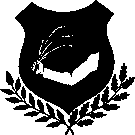 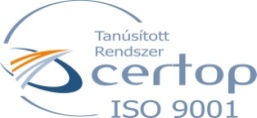 Polgármesterétől 							Telefon: (53) 360-135/107H-2740 Abony, 							E-mail: abony@abony.huKossuth tér 1.						JT/26-3/2022.	http://www.abony.hu/onkormanyzat/kepviselo-testulet/meghivok-eloterjesztesekM e g h í v óTisztelettel meghívom a Képviselő-testület2022. február 15-én (kedden) du. 15.00 órakor tartandó üléséreAz ülés helye: Polgármesteri Hivatal DíszteremNapirend: 			Előterjesztő:Nyílt ülés:Az Abokom Közhasznú Nonprofit Kft. 2022.évi			Pető ZsoltKeretszerződésnek és 2022. évi Üzleti Tervének elfogadása	polgármesterAz Abonyi Városfejlesztő Kft. 2022.évi Megbízási			Pető ZsoltKeretszerződésének és a 2022. évi Üzleti Tervének elfogadása 	polgármesterAbony Város Önkormányzata 2022. évi költségvetéséről		Pető Zsoltszóló önkormányzati rendelet megalkotása				polgármesterAbony Város Önkormányzat képviselő-testületének szervezeti 	Pető Zsoltés működési szabályzatáról szóló 41/2014. (XII. 16.) 		polgármesterönkormányzati rendeletének módosításaA Városi Eseménynaptárba befogadott civil szervezetek által 	Pető Zsoltszervezett rendezvények 2022. évi önkormányzati 			polgármestertámogatására pályázat kiírásaA kulturális tevékenységet végző társadalmi szervezetek		Pető Zsolt2022. évi önkormányzati támogatásának pályázati kiírása		polgármesterA sportszervezetek 2022. évi önkormányzati támogatásának	Pető Zsoltpályázati kiírása							polgármesterAbony Város Önkormányzat 2022.évi Közbeszerzési Tervének	Pető Zsoltelfogadása								polgármesterTájékoztató az Abony 0159/1 hrsz-ú ingatlanon található		Pető Zsoltkommunális szilád hulladék lerakó rekultivációjáról		polgármesterAz „Országos Futópálya-építési Program 2022” című,		Pető ZsoltAOFK-1.1.1-21 kódszámú pályázat megvalósításának		polgármesterjóváhagyásaAbony Város Önkormányzatának tulajdonában lévő 4085/1	Pető Zsolthelyrajzi számú ingatlan elidegenítésre történő kijelölése		polgármesterAbony, Bicskei út 426 helyrajzi szám alatt található,		Pető Zsoltkivett beépítetlen terület megvásárlásához szükséges 		polgármesterdöntés meghozatalaJelentés a lejárt határidejű határozatok végrehajtásáról		Pető Zsolt									polgármesterZárt ülés:A szavazatszámláló bizottságok tagjainak, póttagjainak 		Dr. Gáspár Anitamegválasztása	jegyző, Helyi Választási Iroda vezetőjeAz Abony Város Önkormányzat tulajdonában lévő 075/2 		Pető Zsolthelyrajzi számú ingatlan elidegenítésre történő kijelölése	polgármester„Zártkertes övezetben található utcák felújítása (Bodócs Köz,	Pető ZsoltSzőlő, Mogyoró, Szilva, Szamóca utca), valamint			polgármestervillamosenergia-ellátáshoz kapcsolódó fejlesztéseknapelemes rendszer telepítése” című projektmegvalósításhoz szükséges döntések meghozatala(2. rész Zártkertes övezetben található utcák felújítása)Abony, 2022. február 09.Tisztelettel:       				 Pető Zsolt 			          polgármesterMeghívottak:	Képviselő-testület tagjaiDr. Egedy Zsolt Mihály általános alpolgármesterKókai-Dudinszky Anna Mónika alpolgármesterdr. Gáspár Anita jegyződr. Egedi Bernadett aljegyzőPolgármesteri Hivatal OsztályvezetőiFöldi László országgyűlési képviselőDr. Nyikos Tamás Antal – Ceglédi Járási Hivatal vezetőjeKépviselő-testület valamennyi bizottsági tagjaid. Raffai László Roma Nemzetiségi Önkormányzat elnöke Város díszpolgárai, helyi társadalmi és civil szervezetek képviselőiHelyi intézményvezetőkAbokom Közhasznú Nonprofit Kft. – Gáspár CsabaAbonyi Városfejlesztő Kft. – Csanádi CsabaGMB Holding Pénzügyi és Szolgáltató Kft. – Gulyás Csaba ügyvezető